УКРАЇНАПОЧАЇВСЬКА  МІСЬКА  РАДАВИКОНАВЧИЙ КОМІТЕТР І Ш Е Н Н Явід      січня   2018  року                                                                №  проектПро подання клопотаннящодо присвоєння почесного звання«Мати-героїня» гр. Салевич Н.Л.        Відповідно до  Закону України «Про місцеве самоврядування в Україні», Закону України «Про державні нагороди України», керуючись « Положенням про почесні звання України», затвердженого Указом Президента України від 29.06.2001 року № 476/2001 щодо присвоєння почесного звання «Мати-героїня», розглянувши заяву гр. Салевич Наталії Леонтіївни, яка народила і виховала до 8-ми річного віку 5 (п’ятеро) дітей (всього має 6 дітей),  виконавчий комітет міської ради                                                        В и р і ш и в:1.Клопотати перед Тернопільською обласною державною адміністрацією про присвоєння почесного звання «Мати-героїня» жительці м. Почаїв вул. Вишнева, 28  гр. Салевич Наталії Леонтіївні , 04.05.1976 р.н., яка народила та виховала до 8-ми річного віку 5 (п’ятеро) дітей (всього має 6 дітей), а саме:Панчук (Осіпова) Софія Павлівна, 12.09.1995 р.н.Осіпова Катерина Павлівна, 23.11.1996 р.н.Салевич Марія Олександрівна, 04.08.2005 р.н..Салевиич Наталія Олександрівна, 31.07.2007 р.н.Салевич Дарина Олександрівна, 22.02.2009 р.н.Салевич Роман Олександрович, 30.10.2011 р.н.Лівар Н.М.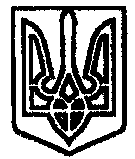 